ГОСТ 28567-90 Компрессоры. Термины и определенияГОСТ 28567-90

Группа Г00     
     
МЕЖГОСУДАРСТВЕННЫЙ СТАНДАРТКОМПРЕССОРЫТермины и определенияCompressors. Terms and definitions

МКС 01.040.23
23.140
ОКП 36 4300Дата введения 1991-07-01     
     
ИНФОРМАЦИОННЫЕ ДАННЫЕ1. УТВЕРЖДЕН И ВВЕДЕН В ДЕЙСТВИЕ Постановлением Государственного комитета СССР по управлению качеством продукции и стандартам от 30.05.90 N 1346
2. Стандарт соответствует международным стандартам ИСО 3857-1-77, ИСО 3857-2-77, ИСО 5390-77 в части терминологии
3. ВЗАМЕН ОСТ 26.12.2032-86
4. ССЫЛОЧНЫЕ НОРМАТИВНО-ТЕХНИЧЕСКИЕ ДОКУМЕНТЫ
5. ПЕРЕИЗДАНИЕ. Сентябрь 2005 г.


Настоящий стандарт устанавливает термины и определения понятий в области компрессорной техники.

Настоящий стандарт не распространяется на авиационные компрессоры, являющиеся частью авиационного двигателя.

Термины, установленные настоящим стандартом, обязательны для применения во всех видах документации и литературы, входящих в сферу работ по стандартизации или использующих результаты этих работ.
1. Стандартизованные термины с определениями приведены в табл.1.
2. Для каждого понятия установлен один стандартизованный термин. Применение терминов - синонимов стандартизованного термина не допускается. Недопустимые к применению термины-синонимы приведены в табл.1 в качестве справочных и обозначены пометкой "Ндп".
2.1. Для отдельных стандартизованных терминов в табл.1 приведены в качестве справочных краткие формы, которые разрешается применять в случаях, исключающих возможность их различного толкования.
2.2. Приведенные определения можно при необходимости изменять, вводя в них производные признаки, раскрывая значение используемых в них терминов, указывая объекты, входящие в объем определяемого понятия. Изменения не должны нарушать объем и содержание понятий, определенных в данном стандарте.
2.3. В случае когда в термине содержатся все необходимые и достаточные признаки понятия, определение не приведено и в графе "Определение" поставлен прочерк.
2.4. В табл.1 в качестве справочных приведены иноязычные эквиваленты для ряда стандартизованных терминов на немецком (D) и английском (Е) языках.
3. Алфавитные указатели содержащихся в стандарте терминов на русском языке и их иноязычных эквивалентов приведены в табл.2-4.
4. В стандарте имеется приложение, содержащее схему классификации компрессоров по принципу действия и основным конструктивным признакам.
5. Стандартизованные термины набраны полужирным шрифтом, их краткая форма - светлым, а недопустимые термины-синонимы - курсивом.

Таблица 1АЛФАВИТНЫЙ УКАЗАТЕЛЬ ТЕРМИНОВ НА РУССКОМ ЯЗЫКЕ


Таблица 2АЛФАВИТНЫЙ УКАЗАТЕЛЬ ТЕРМИНОВ НА НЕМЕЦКОМ ЯЗЫКЕ

Таблица 3АЛФАВИТНЫЙ УКАЗАТЕЛЬ ТЕРМИНОВ НА АНГЛИЙСКОМ ЯЗЫКЕ

Таблица 4ПРИЛОЖЕНИЕ (cправочное). СХЕМА КЛАССИФИКАЦИИ КОМПРЕССОРОВ ПО ПРИНЦИПУ ДЕЙСТВИЯ И ОСНОВНЫМ КОНСТРУКТИВНЫМ ПРИЗНАКАМ

ПРИЛОЖЕНИЕ
Справочное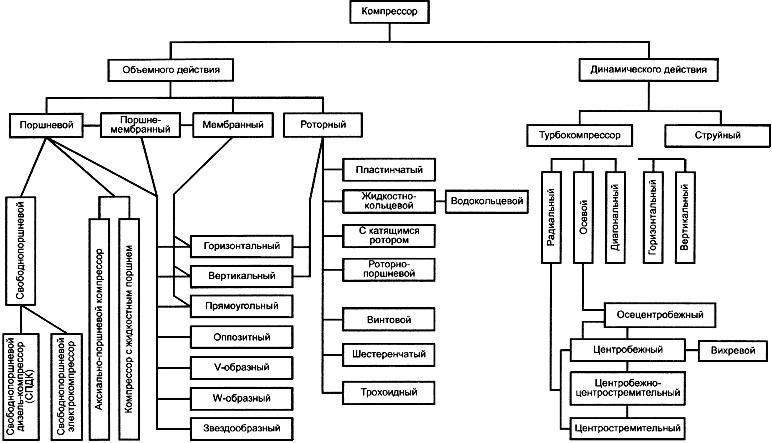 


Текст документа сверен по:
официальное издание
М.: Стандартинформ, 2005Обозначение НТД, на который дана ссылкаНомер пунктаГОСТ 24393-8027ТерминОпределение1. ОБЩИЕ ПОНЯТИЯ1. ОБЩИЕ ПОНЯТИЯ1. КомпрессорЭнергетическая машина или устройство для повышения давления и перемещения газа или их смесей (рабочей среды)Ндп. НагнетательВоздуходувкаГазодувкаЭксгаустерD. Komprеssor, VеrdichterЕ. Compressor2. Компрессорный агрегатКомпрессор (или компрессоры) с приводомD. KompressorsatzЕ. Compressor set3. Компрессорная установкаКомпрессорный агрегат с дополнительными системами, обеспечивающими его работуD. VerdichteranlageЕ. Compressor unit4. Компрессорная станцияКомплекс, включающий в себя одну или более компрессорных установок, здание, в котором они размещены, шасси, кузов, платформу, навес, систему управления и необходимое вспомогательное оборудованиеD. KompressorstationЕ. Compressor installation5. Компрессор низкого давленияКомпрессор с конечным давлением до 1,5 МПаD. NiderdruckverdichterЕ. Low-pressure compressor6. Компрессор среднего давленияКомпрессор с конечным давлением от 1,5 до 10 МПаD. MitteldruckverdichterЕ. Medium-pressure compressor7. Компрессор высокого давленияКомпрессор с конечным давлением от 10 до 100 МПаD. HochdruckverdichterЕ. High-pressure compressor8. Компрессор сверхвысокого давленияКомпрессор с конечным давлением от 100 МПаD. 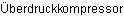 Е. Super high-pressure compressor9. Дожимающий компрессорКомпрессор, у которого начальное давление не ниже 0,1 МПаD. Nachverdichter10. Стационарный компрессор (стационарная компрессорная установка, станция)Компрессор (установка, станция), местоположение которого при эксплуатации не меняетсяD.  Verdichter,  Verdichteranlage,  Kompressorstation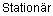 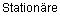 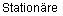 E. Stationary compressor11. Передвижной компрессор (передвижная компрессорная установка, станция)Компрессор (компрессорная установка, станция), смонтированный (ая) на самоходном, передвижном, переносном шасси или на передвижной, переносной платформе, раме, предназначенный (ая) для обслуживания объекта без дополнительных монтажных работD. Fahrbar Kompressor, Fahrbare Verdichteranlage, Fahrbare KompressorstationE. Portable compressor12. Переносной компрессор (переносная компрессорная установка, станция)Передвижной компрессор (передвижная компрессорная установка, станция), переносимый (ая) с одного места эксплуатации на другое без дополнительных монтажных работD. Tragbar Kompressor, Tragbare Verdichteranlage, Tragbare KompressorstationE. Portable compressor13. Прицепной компрессор (прицепная компрессорная установка, станция)Передвижной компрессор (передвижная компрессорная установка, станция), перемещаемый (ая) с одного места эксплуатации на другое путем буксировки транспортным средствомD. , ,

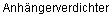 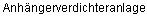 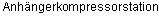 E. Trailer-mounted compressor14. Самоходный компрессор (самоходная компрессорная установка, станция)Передвижной компрессор (передвижная компрессорная установка, станция), установленный (ая) на самоходном транспортном средстве, предназначенном для перемещения компрессора (компрессорной установки, станции) с одного места эксплуатации на другоеD. Selbstfahrverdichter, Selbstfahrverdichteranlage, SelbstfahrkompressorstationE. Portable compressor15. Транспортный компрессорКомпрессор, установленный на транспортном средстве и предназначенный для обеспечения сжатым воздухом или газом данного транспортного средстваD. TransportverdichterE. Transport compressor16. Автомобильный компрессорТранспортный компрессор, установленный на автомобилеЕ. Motor vehicle compressor17. Судовой компрессор 
Транспортный компрессор, установленный на суднеD. SchiffsverdichterЕ. Marine compressor18. Железнодорожный компрессорТранспортный компрессор, установленный на подвижном составе железнодорожного транспорта19. Газовый компрессор 

D. Gasverdichter

Е. Gas compressorКомпрессор для сжатия газа или смеси газов, кроме воздуха.

Примечание. В зависимости от рода газа различают кислородные, водородные, аммиачные и т.д. газовые компрессоры

20. Воздушный компрессорКомпрессор для сжатия воздухаD. Luftkompressor, LuftverdichterЕ. Air compressor21. Компрессор общего назначенияКомпрессор, предназначенный для сжатия атмосферного воздуха до 0,8-1,5 МПа и выполненный без учета специальных требований, характерных для отдельных областей его примененияЕ. General service compressor22. Циркуляционный компрессорКомпрессор, предназначенный для обеспечения циркуляции газа в замкнутом контуре23. Специальный компрессорКомпрессор, выполненный с учетом специфических требований, характерных для заданной области примененияD. SonderverdichterЕ. Special purpose compressor24. Многоцелевой компрессорКомпрессор, предназначенный для попеременного сжатия различных газовЕ. Multipurpose compressor25. Многослужебный компрессорСпециальный компрессор, предназначенный для одновременного сжатия различных газовЕ. Multiservice compressor26. МикрокомпрессорСпециальный компрессор мощностью до 1 кВтЕ. Microcompressor27. Холодильный компрессорПо ГОСТ 24393Е. Refrigeration compressor28. Криогенный компрессорКомпрессор, в котором сжимаемый газ хотя бы на одной из стадий цикла имеет криогенную температуру, т.е. температуру ниже 120 К29. Герметичный компрессорСпециальный компрессор, в котором обеспечено отсутствие утечки сжимаемого газа из компрессора и проникновения газа из окружающей среды в компрессорD. Luft-und gasdichter KompressorE. Pressure-tight compressor30. Бессмазочный компрессорСпециальный поршневой компрессор без смазки цилиндров и сальников или роторный компрессор без подачи масла в полость сжатияНдп. Сухой компрессорD. Verdichter ohne Zylinderschmierung (Trockenlauf)E. Oil-free compressor31. Ступень компрессораСовокупность элементов компрессора, обеспечивающих повышение давления и перемещение газа в определенном интервале давлений внутри заданного диапазонаСтупеньD. VerdichterstufeE. Compressor stage32. Одноступенчатый компрессорКомпрессор, повышение давления газа в котором от начального значения до конечного достигается одной ступеньюD. EinstufenverdichterE. Single-stage compressor33. Многоступенчатый компрессор 

D. Mehrstufenverdichter

E. Multi-stage compressorКомпрессор, повышение давления газа в котором от начального значения до конечного достигается последовательным сжатием более чем в одной ступени.

Примечание. По числу ступеней в компрессоре различают двухступенчатые, трехступенчатые и т.д. компрессоры

34. Комбинированный компрессорМногоступенчатый компрессор, у которого не все ступени однотипны (например, осевые - центробежные, поршневые - мембранные)E. Combined compressor35. Одновальный компрессорКомпрессор, имеющий один вал36. Многовальный компрессорКомпрессор, имеющий два или более валов.

Примечание. По числу валов различают двухвальные, трехвальные и т.д. компрессоры

37. Рабочий процесс компрессораСовокупность физических явлений, сопровождающих повышение давления и перемещение газа в компрессоре и обеспечивающих передачу газу механической энергии двигателяE. Operating characteristics38. Привод компрессора 
Привод

D. Antriebsmaschine

E. DriveДвигатель компрессора и устройства для передачи подводимой энергии компрессору.

Примечание. В струйном компрессоре - генератор струи с большей удельной энергией

2. КОМПРЕССОРЫ ОБЪЕМНОГО ДЕЙСТВИЯ2. КОМПРЕССОРЫ ОБЪЕМНОГО ДЕЙСТВИЯ39. Компрессор объемного действияКомпрессор, в котором рабочий процесс осуществляется в результате циклического изменения объемов рабочих камерD. 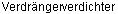 Е. Displacement compressor40. Поршневой компрессорКомпрессор объемного действия, в котором изменение объемов рабочих камер осуществляется поршнями, совершающими прямолинейное возвратно-поступательное движениеD. HubkolbenverdichterЕ. Reciprocating compressor41. Аксиально-поршневой компрессорПоршневой компрессор с механизмом движения, у которого ось вращения вала параллельна осям рабочих цилиндров или составляет с ними угол не более 45°E. Axial-piston compressor42. Свободнопоршневой компрессорПоршневой компрессор, у которого передача движения от привода к поршням осуществляется непосредственно без применения кривошипно-шатунного механизмаD. FreikolbenmaschineЕ. Free piston compressor43. Свободнопоршневой дизель-компрессорСвободнопоршневой компрессор, конструктивно объединенный с приводом свободнопоршневым двигателем внутреннего сгоранияD. FreikolbenverdichterЕ. Free piston diesel-engine compressor44. Свободнопоршневой электрокомпрессорСвободнопоршневой компрессор с электромагнитным приводом поршнейЕ. Free piston electrical engine compressor45. Компрессор с жидкостным поршнемСпециальный поршневой компрессор, в котором роль поршня выполняет жидкость46. Мембранный компрессорКомпрессор объемного действия, в котором изменение объемов рабочих камер осуществляется циклически колеблющимися мембранамиD. MуmbranverdichterE. Diaphragm compressor47. Поршнемембранный компрессорКомбинированный компрессор, одна часть ступеней которого поршневого типа, а другая - мембранногоЕ. Reciprocating-diaphragm compressor48. МотокомпрессорПоршневой или мембранный компрессор с кривошипно-шатунным механизмом движения и приводной двигатель внутреннего сгорания, имеющие общие станину, картер и коленчатый валЕ. Engine compressor49. Роторный компрессор 

Ндп. Ротационный компрессорКомпрессор объемного действия, в котором рабочие камеры образуются расточкой корпуса и размещенным в ней ротором (роторами), а изменение объемов рабочих камер происходит в результате вращения ротора (роторов)D. DrehkolbenverdichterЕ. Rotary compressor50. Однороторный компрессорРоторный компрессор, имеющий один роторЕ. One-rotor compressor51. Многороторный компрессорРоторный компрессор, имеющий два или более роторов.

Примечание. По числу роторов различают двухроторные, трехроторные и т.д. компрессоры
52. Однокорпусный роторный компрессорРоторный компрессор, выполненный в одном корпусеНдп. Одноцилиндровый компрессор53. Многокорпусный роторный компрессор

Ндп. Многоцилиндровый компрессорРоторный компрессор, выполненный в двух или более самостоятельных корпусах.

Примечание. По числу корпусов различают двухкорпусные, трехкорпусные и т.д. компрессоры

54. Пластинчатый компрессорРоторный компрессор, в цилиндрической расточке корпуса которого вращается эксцентрично установленный ротор, представляющий собой вал с установленными на нем продольными подвижными в радиальном направлении или гибкими в окружном направлении пластинамиD. ZellenverdichterЕ. Rotary vane compressor55. Жидкостно-кольцевой компрессорРоторный компрессор, в цилиндрической расточке корпуса которого вращается эксцентрично установленный ротор, представляющий собой вал с неподвижно закрепленными на нем радиальными или загнутыми вперед лопатками, а зазор между концами лопаток и поверхностью расточки уплотняется с помощью жидкостного кольца, формирующегося при вращении ротора под действием его лопаток и центробежных силD.  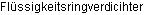 Е. Liquid ring compressor56. Водокольцевой компрессорЖидкостно-кольцевой компрессор, в котором для жидкостного кольца используется водаD. WasserringverdichterE. Water-ring compressor57. Компрессор с катящимся роторомРоторный компрессор с двумя рабочими камерами, образуемыми цилиндрической расточкой корпуса, разделительной пластиной и эксцентрично расположенным по отношению к корпусу ротором, обкатывающим внутреннюю поверхность корпуса так, что ось ротора обегает вокруг оси цилиндрической расточки корпусаD. RollkolbenverdichterЕ. Rolling piston compressor58. Роторно-поршневой компрессорРоторный компрессор, в котором расточка корпуса и ротор имеют специальные профили, и ось вращения ротора обегает вокруг оси цилиндрической расточки корпусаЕ. Rotary-piston compressor59. Винтовой компрессорРоторный компрессор, в котором рабочая камера образуется корпусом и винтообразными роторами, имеющими различные профили зубьевD. SchraubenverdichterE. Rotary screw compressor60. Шестеренчатый компрессорРоторный компрессор с двумя роторами, имеющими зубчатые сопряженные профилиНдп. ВоздуходувкаГазодувкаКомпрессор РутсаD. ZahnradkompressorЕ. Roots compressor61. Трохоидный компрессорРоторный компрессор, в котором профилирование рабочих поверхностей корпуса и ротора осуществляется таким образом, что теоретический профиль одной из них - исходный - выполняется по какой-либо из трохоид (эпи- или гипотрохоиде), а профиль другой - сопряженный - по огибающей семейства этих трохоид62. Жидкостнозаполненный компрессорКомпрессор объемного действия с впрыском в рабочие полости жидкости с целью уплотнения зазоров и уменьшения работы сжатия63. Маслозаполненный компрессорЖидкостнозаполненный компрессор, в котором в качестве впрыскиваемой жидкости используется маслоE. Oil flooded compressor64. Горизонтальный компрессорКомпрессор с горизонтальным расположением осей цилиндров в поршневом компрессоре, мембранных блоков в мембранном компрессоре, роторов в роторном или турбокомпрессореD. Verdichter, Lage der Zylinder liegendE. Horizontal compressor65. Вертикальный компрессорКомпрессор с вертикальным расположением осей цилиндров в поршневом компрессоре, мембранных блоков в мембранном компрессоре, роторов в роторном или турбокомпрессореD. Verdichter, Lage der Zylinder stehendE. Vertical compressor66. Оппозитный компрессорПоршневой компрессор, оси цилиндров которого расположены в двух противоположных от коленчатого вала направлениях и лежат в горизонтальной плоскостиD. Hubkolbenverdichter, Lage der Zylinder einander waagerecht 
(Вохerbauart)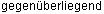 E. Opposed compressor67. V-образный компрессорПоршневой компрессор, оси цилиндров которого в плоскостях, перпендикулярных к оси коленчатого вала, расположены в двух направлениях, составляющих одинаковые, меньшие 90°, углы с вертикальной плоскостьюD. Hubkolbenverdichter, Lage der Zylinder V-FormE. V-type compressor68. Прямоугольный компрессорПоршневой или мембранный компрессор, оси цилиндров или мембранных блоков которых в плоскостях, перпендикулярных к оси коленчатого вала, расположены в двух направлениях, одно из которых совпадает с вертикальной плоскостью, а другое - с горизонтальнойD. Hubkolbenverdichter oder Membranverdichter, Lage der Zylinder oder Membran rechtwinklig zueinander (Winkelbauart)E. L-type compressor69. W-образный компрессорПоршневой компрессор, оси цилиндров которого в плоскостях, перпендикулярных к оси коленчатого вала, расположены в трех направлениях, одно из которых совпадает с вертикальной плоскостью, а два другие образуют одинаковые углы с вертикальной плоскостью меньше 90°D. Hubkolbenverdichter, Lage der Zylinder W-FormE. W-type compressor70. Звездообразный компрессорПоршневой компрессор, оси цилиндра которого в плоскостях, перпендикулярных к оси коленчатого вала, расположены звездообразно в четырех и более направленияхD. Hubkolbenverdichter, Lage der Zylinder Stern-FormE. Star-delta compressor71. Механизм движения поршневого (мембранного) компрессораСовокупность элементов поршневого (мембранного) компрессора, предназначенная для преобразования и передачи движения от привода к поршням (мембранам)Механизм движенияD. KurbelgetriebeE. Running gear72. База поршневого (мембранного) компрессораСовокупность сборочных единиц, объединяющая кривошипно-шатунные механизмы и включающая станину с коренными подшипниками и направляющими крейцкопфов, коленчатый вал, шатуны, крейцкопфы, элементы системы смазки кривошипно-шатунных механизмов, предназначенная для использования в различных компрессорахБаза компрессора73. Рабочая камера компрессора объемного действияПолость компрессора объемного действия, в которой происходит сжатие газаРабочая камера компрессораD. VerdichtungsraumЕ. Compression chamber3. КОМПРЕССОРЫ ДИНАМИЧЕСКОГО ДЕЙСТВИЯ3. КОМПРЕССОРЫ ДИНАМИЧЕСКОГО ДЕЙСТВИЯ74. Компрессор динамического действияКомпрессор, в котором рабочий процесс осуществляется путем динамического воздействия на непрерывный поток сжимаемого газаD. DynamikpresserЕ. Dynamic compressor75. ТурбокомпрессорКомпрессор динамического действия, в котором воздействие на поток сжимаемого газа осуществляется вращающимися решетками лопатокD. Turbokompressor, Turboverdichter, 

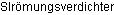 E. Turbocompressor76. Однороторный турбокомпрессорТурбокомпрессор, имеющий один ротор77. Многороторный турбокомпрессорТурбокомпрессор, имеющий два или более роторов.

Примечание. По числу роторов различают двухроторные, трехроторные и т.д. компрессоры

78. Однокорпусный турбокомпрессорТурбокомпрессор, выполненный в одном корпусе79. Многокорпусный турбокомпрессорТурбокомпрессор, выполненный в двух или более самостоятельных корпусах.

Примечание. По числу корпусов различают двухкорпусные, трехкорпусные и т.д. турбокомпрессоры
80. Радиальный компрессорТурбокомпрессор, в котором поток во вращающихся решетках лопаток в меридиональной плоскости имеет в основном радиальное направлениеD. RadiaIkompressor, RadialverdichterE. Radial compressor81. Центробежный компрессорРадиальный компрессор, в котором поток во вращающихся решетках лопаток в меридиональной плоскости направлен от центра к периферииD. Kreiselkompressor, KreiselverdichterЕ. Centrifugal compressor82. Центростремительный компрессорРадиальный компрессор, в котором поток во вращающихся решетках лопаток в меридиональной плоскости направлен от периферии к центруD. ZentripetalkompressorE. Inward-flow compressor83. Осевой компрессорТурбокомпрессор, в котором поток во вращающихся решетках лопаток в меридиональной плоскости имеет в основном осевое направлениеD. AxialverdichterЕ. Axial compressor84. Диагональный компрессорТурбокомпрессор, в котором поток во вращающихся решетках лопаток в меридиональной плоскости имеет направление, промежуточное между радиальным и осевымD. DiagonalkompressorЕ. Mixed-flow compressor85. Вихревой компрессорЦентробежный компрессор с многократной циркуляцией сжимаемого газа через вращающуюся решетку лопатокD. WirbelkompressorЕ. Vortex compressor86. Струйный компрессорКомпрессор динамического действия, в котором воздействие на поток сжимаемого газа осуществляется потоком с большей удельной энергиейD. StrahlverdichterЕ. Ejector compressor87. Осецентробежный компрессорКомбинированный турбокомпрессор, одна часть ступеней которого осевого типа, а другая - центробежногоD. AxialkreiselkompressorЕ. Axial-centrifugal compressor88. Центробежно-центростремительный компрессор
Комбинированный турбокомпрессор, содержащий ступени центробежного и центростремительного типаD. KreiselzentripetalkompressorЕ. Centrifugal-inward-flow compressor89. Секция турбокомпрессораСтупень или группа ступеней, расположенных между соседними вводом и выводом газа из компрессораСекцияD. VerdichtersektionЕ. Compressor section90. Проточная часть компрессора динамического действияПолость компрессора динамического действия, по которой движется основной поток сжимаемого газаПроточная часть компрессора91. Рабочее колесо турбокомпрессора 

Колесо
Вращающийся элемент ступени турбокомпрессора, включающий решетку лопаток, передающий энергию потоку газаD. SchaufelradЕ. Impeller92. ПомпажНеустойчивый режим работы турбокомпрессора, характеризующийся последовательно чередующимся нагнетанием газа в сеть и выбрасыванием газа из сети на всасываниеЕ. Surge4. ОСНОВНЫЕ РАСЧЕТНЫЕ ПАРАМЕТРЫ4. ОСНОВНЫЕ РАСЧЕТНЫЕ ПАРАМЕТРЫ93. Начальное давление компрессора (секции, ступени)Давление газа на входе в компрессор (секцию, ступени)Начальное давлениеD. Druck im EintrittЕ. Inlet pressure94. Конечное давление компрессора (секции, ступени)Давление газа на выходе из компрессора (секции, ступени)Конечное давлениеD. Druck im AustrittЕ. Discharge pressure95. Отношение давлений в компрессоре (секции, ступени)Отношение конечного давления газа в компрессоре (секции, ступени) к начальномуОтношение давленийНдп. Степень сжатияD. ,  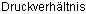 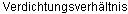 E. Pressure ratio96. Повышение давления в компрессоре (секции, ступени)Разность между конечным давлением газа в компрессоре (секции, ступени) и начальнымD. 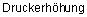 Е. Raise of pressure97. Индикаторная диаграммаДиаграмма зависимости давления в цилиндре поршневой машины от его переменного объемаD. Indikatordiagramm Е. Pressure-volume diagram98. Индикаторное давление в рабочей камере компрессораДавление в рабочей камере компрессора объемного действия, которое может быть зафиксировано индикаторной диаграммойИндикаторное давлениеD. InnendruckЕ. Indicated pressure99. Номинальное давление компрессораРасчетное значение давленияНоминальное давлениеD. NenndruckE. Rated pressure100. Начальная температура компрессора (секции, ступени)Температура газа на входе в компрессор (секцию, ступень)Начальная температураD. Temperatur im EintrittЕ. Inlet temperature101. Конечная температура компрессора (секции, ступени)Температура газа на выходе из компрессора (секции, ступени)Конечная температураD. Temperatur im AustrittЕ. Discharge temperature102. Номинальная температура компрессораРасчетное значение температурыНоминальная температураD. NenntemperaturЕ. Nominal temperature103. Индикаторная работа компрессора
Внутренняя работа за один цикл процесса в рабочей камере компрессора объемного действияИндикаторная работаD. InnenarbeitЕ. Indicated power104. Работа всасывания компрессораРабота перемещения газа из полости всасывания в цилиндр поршневого компрессораРабота всасывания105. Работа сжатия компрессора-Работа сжатияЕ. Compression work106. Работа расширения компрессора-Работа расширенияD. AusdehnungsarbeitЕ. Expansion work107. Работа нагнетания компрессораРабота перемещения газа из полости цилиндра в полость нагнетанияРабота нагнетанияЕ. Discharge work108. Объемная производительность компрессора (секции, ступени)

D. Volumenstrom

Е. Actual volume rate of flowОбъемный расход газа на выходе из компрессора (секции, ступени).

Примечание. В документации обычно применяют объемную производительность компрессора, приведенную к начальным условиям

109. Массовая производительность компрессора (секции, ступени)Массовый расход газа на выходе из компрессора (секции, ступени)D. MassestromЕ. Mass rate of flow110. Внутренняя мощность компрессора (секции, ступени)Мощность, затрачиваемая в компрессоре (секции, ступени) на сжатие газа, за вычетом мощности утечекВнутренняя мощностьD. Innere LeistungЕ. Internal power111. Мощность утечек компрессораМощность, теряемая в результате утечек из компрессораМощность утечекD. VerlustleistungЕ. Leakage power112. Индикаторная мощность компрессораОтношение индикаторной работы к длительности рабочего циклаИндикаторная мощностьD. InnenleistungЕ. Indicated power113. Механическая мощность компрессораМощность, затрачиваемая на преодоление механического трения в компрессореD. Mechanische VerlustleistungЕ. Mechanical power absorbed114. Мощность компрессораСумма внутренней мощности, мощности утечек и механической мощности компрессораD. Leistungsbedarf der VerdichterE. Power absorbed115. Вспомогательная мощность компрессораМощность, затрачиваемая на привод вспомогательных механизмов и дополнительных устройств от вала компрессораВспомогательная мощностьD. HilfsleistungsbedarfЕ. Additional power absorbed116. Мощность на валу компрессораСумма мощности компрессора и вспомогательной мощности компрессораD. Kupplungsleistung, WellenleistungE. Shaft power117. Мощность на валу приводного двигателяСумма мощности на валу компрессора и мощности, теряемой в устройствах передачи движения от приводного двигателя к компрессоруD. Aufgenommene Leistung der Antriebsmaschine, Leistungsaufnahme118. Удельная мощность компрессора (компрессорной установки, станции)Отношение мощности на валу приводного двигателя к объемной производительности компрессора, приведенной к начальным условиям состояния газаЕ. Specific power119. Изотермная мощность компрессора (секции, ступени)Мощность изотермного сжатия газа при отсутствии вязкости от начального состояния в компрессоре (секции, ступени) до конечного давления в компрессоре (секции, ступени), подсчитываемая по массовой производительностиD. Isothermische LeistungЕ. Isothermal power120. Адиабатная мощность секции (ступени)Мощность адиабатного сжатия газа при отсутствии вязкости от начального состояния в компрессоре, секции, ступени до конечного давления в секции (ступени), подсчитываемая по массовой производительностиD. Adiabatische LeistungE. Adiabatic power121. Политропная мощность компрессора (секции, ступени)Мощность политропного сжатия газа от начального состояния в компрессоре, секции, ступени до конечного давления в компрессоре (секции, ступени), подсчитываемая по массовой производительностиD. Polytrope LeistungЕ. Polytropic power122. Мощность компрессорного агрегатаМощность, потребляемая приводным двигателем компрессора 
123. Мощность компрессорной установкиСумма мощности компрессорного агрегата и мощностей дополнительных систем, обеспечивающих работу компрессорного агрегатаD. Leistungsbedarf der Verdichteranlage124. Изотермный внутренний КПД компрессора (секции, ступени)Отношение изотермной мощности компрессора (секции, ступени) к внутренней мощности компрессора (секции, ступени)D. Isothermer innerer Wirkungsgrad125. Изотермный КПД компрессораОтношение изотермной мощности компрессора к мощности на валу компрессораD. Isothermer WirkungsgradЕ. Isothermal efficiency126. Политропный КПД компрессораОтношение политропной мощности компрессора к мощности на валу компрессораD. Polytroper WirkungsgradЕ. Polytropic efficiency127. Механический КПД компрессораОтношение суммы внутренней мощности компрессора и мощности утечек к мощности на валу компрессораD. Mechanischer WirkungsgradЕ. Mechanical efficiency128. Коэффициент производительности компрессораОтношение действительной производительности к теоретическойD. 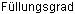 Е. Capacity factorТерминНомер терминаАгрегат компрессорный2База компрессора72База мембранного компрессора72База поршневого компрессора72Воздуходувка1,60Газодувка1,60Давление индикаторное98Давление индикаторное в рабочей камере компрессора98Давление конечное94Давление конечное компрессора94Давление конечное секции94Давление конечное ступени94Давление начальное93Давление начальное компрессора93Давление начальное секции93Давление начальное ступени93Давление номинальное99Давление номинальное компрессора99Диаграмма индикаторная97Дизель-компрессор свободнопоршневой43Камера компрессора объемного действия рабочая73Камера компрессора рабочая73Колесо91Колесо турбокомпрессора рабочее91Компрессор1Компрессор автомобильный16Компрессор аксиально-поршневой41Компрессор бессмазочный30Компрессор вертикальный65Компрессор винтовой59Компрессор вихревой85Компрессор водокольцевой56Компрессор воздушный20Компрессор высокого давления7Компрессор газовый19Компрессор герметичный29Компрессор горизонтальный64Компрессор диагональный84Компрессор динамического действия74Компрессор дожимающий9Компрессор железнодорожный18Компрессор жидкостнозаполненный62Компрессор жидкостно-кольцевой55Компрессор звездообразный70Компрессор комбинированный34Компрессор криогенный28Компрессор маслозаполненный63Компрессор мембранный46Компрессор многовальный36Компрессор многокорпусный роторный53Компрессор многороторный51Компрессор многослужебный25Компрессор многоступенчатый33Компрессор многоцелевой24Компрессор многоцилиндровый53Компрессор низкого давления5Компрессор общего назначения21Компрессор объемного действия39Компрессор одновальный35Компрессор однокорпусный роторный52Компрессор однороторный50Компрессор одноступенчатый32Компрессор одноцилиндровый52Компрессор оппозитный66Компрессор осевой83Компрессор осецентробежный87Компрессор передвижной11Компрессор переносной12Компрессор пластинчатый54Компрессор поршневой40Компрессор поршнемембранный47Компрессор прицепной13Компрессор прямоугольный68Компрессор радиальный80Компрессор ротационный49Компрессор роторно-поршневой58Компрессор роторный49Компрессор Рутса60Компрессор с жидкостным поршнем45Компрессор с катящимся ротором57Компрессор самоходный14Компрессор сверхвысокого давления8Компрессор свободнопоршневой42Компрессор специальный23Компрессор среднего давления6Компрессор стационарный10Компрессор струйный86Компрессор судовой17Компрессор сухой30Компрессор транспортный15Компрессор трохоидный61Компрессор V-образный67Компрессор холодильный27Компрессор центробежный81Компрессор центробежно-центростремительный88Компрессор центростремительный82Компрессор циркуляционный22Компрессор W-образный69Компрессор шестеренчатый60КПД компрессора изотермный125КПД компрессора изотермный внутренний124КПД компрессора механический127КПД компрессора политропный126КПД секции изотермный внутренний124КПД ступени изотермный внутренний124Коэффициент производительности компрессора128Механизм движения71Механизм движения мембранного компрессора71Механизм движения поршневого компрессора71Микрокомпрессор26Мотокомпрессор48Мощность агрегата компрессорного122Мощность внутренняя110Мощность вспомогательная115Мощность индикаторная112Мощность компрессора114Мощность компрессора внутренняя110Мощность компрессора вспомогательная115Мощность компрессора изотермная119Мощность компрессора индикаторная112Мощность компрессора механическая113Мощность компрессора политропная121Мощность компрессора удельная118Мощность компрессорной станции удельная118Мощность компрессорной установки удельная118Мощность секции адиабатная120Мощность секции внутренняя110Мощности секции изотермная119Мощность секции политропная121Мощность ступени адиабатная120Мощность ступени внутренняя110Мощность ступени изотермная119Мощность ступени политропная121Мощность на валу компрессора116Мощность на валу приводного двигателя117Мощность установки компрессорной123Мощность утечек111Мощность утечек компрессора111Нагнетатель1Отношение давлений95Отношение давлений в компрессоре95Отношение давлений в секции95Отношение давлений в ступени95Повышение давления в компрессоре96Повышение давления в секции96Повышение давления в ступени96Помпаж92Привод38Привод компрессора38Производительность компрессора массовая109Производительность компрессора объемная108Производительность секции массовая109Производительность секции объемная108Производительность ступени массовая109Производительность ступени объемная108Процесс компрессора рабочий37Работа всасывания104Работа всасывания компрессора104Работа индикаторная103Работа индикаторная компрессора103Работа нагнетания107Работа нагнетания компрессора107Работа расширения106Работа расширения компрессора106Работа сжатия105Работа сжатия компрессора105Секция89Секция турбокомпрессора89Станция компрессорная4Станция компрессорная передвижная11Станция компрессорная переносная12Станция компрессорная прицепная13Станция компрессорная самоходная14Станция компрессорная стационарная10Степень сжатия95Ступень31Ступень компрессора31Температура конечная101Температура конечная компрессора101Температура конечная секции101Температура конечная ступени101Температура начальная100Температура начальная компрессора100Температура начальная секции100Температура начальная ступени100Температура номинальная102Температура номинальная компрессора102Турбокомпрессор75Турбокомпрессор многокорпусный79Турбокомпрессор многороторный77Турбокомпрессор однокорпусный78Турбокомпрессор однороторный76Установка компрессорная3Установка компрессорная передвижная11Установка компрессорная переносная12Установка компрессорная прицепная13Установка компрессорная самоходная14Установка компрессорная стационарная10Часть проточная компрессора90Часть проточная компрессора динамического действия90Эксгаустер1Электрокомпрессор свободнопоршневой44ТерминНомер терминаAdiabatische Leistung120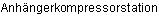 131313Antriebsmaschine38Aufgenommene Leistung der Antriebsmaschine117Ausdehnungsarbeit106Axialkreiselkompressor87Axialverdichter83Diagonalkompressor84Drehkolbenverdichter49Druck im Austritt94Druck im Eintritt93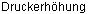 96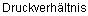 95Dynamikpresser74Einstufenverdichter32Fahrbar Kompressor11Fahrbare Kompressorstation11Fahrbare Verdichteranlage11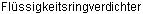 55Freikolbenmaschine42Freikolbenverdichter43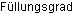 128Gasverdichter19Hilfsleistungsbedarf115Hochdruckverdichter7Hubkolbenverdichter40Hubkolbenverdichter; Lage der Zylinder einander waagerecht  (Boxerbauart)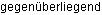 66Hubkolbenverdichter, Lage der Zylinder V-Form67Hubkolbenverdichter, Lage der Zylinder W-Form69Hubkolbenverdichter, Lage der Zylinder Stern-Form70Hubkolbenverdichter oder Membranverdichter, Lage der Zylinder oder Membran rechtwinklig zueinander (Winkelbauart)68Indikatordiagramm97Innenarbeit103Innendruck98Innenleistung112Innere Leistung110Isothermische Leistung119Isothermer innerer Wirkungsgrad124Isothermer Wirkungsgrad125Kompressor1Kompressorsatz2Kompressorstation4Kreiselkompressor81Kreiselverdichter81Kreiselzentripetalkompressor88Kupplungsleistung116Kurbelgetriebe71Leistungsaufnahme117Leistungsbedarf der Verdichter114Leistungsbedarf der Verdichteranlage123Luftkompressor20Luftverdichter20Luft-und gasdichter Kompressor29Massestrom109Mechanische Verlustleistung113Mechanischer Wirkungsgrad127Mehrstufenverdichter33Membranverdichter46Mitteldruckverdichter6Nachverdichter9Nenndruck99Nenntemperatur102Niderdruckverdichter5Polytrope Leistung121Polytroper Wirkugsgrad126Radialkompressor80Radialverdichter80Rollkolbenverdichter57Schaufelrad91Schiffsverdichter17Schraubenverdichter59Selbstfahrkompressorstation14Selbstfahrverdichter14Selbstfahrverdichteranlage14Sonderverdichter23 Kompressorstation10 Verdichter10 Verdichteranlage10Strahlverdichter86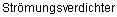 75Temperatur im Austritt101Temperatur im Eintritt100Tragbar Kompressor12Tragbare Kompressorstation12Tragbare Verdichteranlage12Transportverdichter15Turbokompressor75Turboverdichter75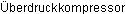 8Verdichter1Verdichteranlage3Verdichter, Lage der Zylider liegend64Verdichter, Lage der Zylider stehend65Verdichterstufe31Verdichter ohne Zylinderschmierung (Ttockenlauf)30Verdichtersektion89Verdichtungsraum73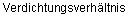 95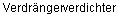 39Verlustleistung111Volumenstrom108Wasserringverdichter56Wellenleistung116Wirbelkompressor85Zahnradkompressor60Zellenverdichter54Zentripetalkompressor82ТерминНомер терминаActual volume rate of flow108Additional power absorbed115Adiabatic power120Air compressor20Axial-centrifugal compressor87Axial compressor83Axial-piston compressor41Capacity factor128Centrifugal compressor81Centrifugal-inward-flow compressor88Combined compressor34Compression chamber73Compression work1Compressor105Compressor installation4Compressor section89Compressor set2Compressor stage31Compressor unit3Diaphragm compressor46Discharge pressure94Discharge temperature101Discharge work107Displacement compressor39Drive38Dynamic compressor74Ejector compressor86Engine compressor48Expansion work106Free piston compressor42Free piston diesel-engine compressor43Free piston electrical engine compressor44Gas compressor19General service compressor21High-pressure compressor7Horisontal compressor64Impeller91Indicated power103, 112Indicated pressure98Inlet pressure93Inlet temperature100Internal power110Inward-flow compressor82Isothermal efficiency125Isothermal power119Leakage power111Liquid ring compressor55L-type compressor68Low-pressure compressor5Marine compressor17Mass rate of flow109Mechanical efficiency127Mechanical power absorbed113Medium-pressure compressor6Microcompressor26Mixed-flow compressor84Motor vehicle compressor16Multipurpose compressor24Multiservice compressor25Multi-stage compressor33Nominal temperature102Oil-flooded compressor63Oil-free compressor30One rotor compressor50Operating characteristics37Opposed compressor66Polytropic efficiency126Polytropic power121Portable compressor11, 12, 14Power absorbed114Pressure ratio95Pressure-tight compressor29Pressure-volume diagram97Radial compressor80Raise of pressure96Rated pressure99Reciprocating compressor40Reciprocating-diaphragm compressor47Refrigeration compressor27Rolling piston compressor57Roots compressor60Rotary compressor49Rotary-piston compressor58Rotary screw compressor59Rotary vane compressor54Running gear71Shaft power116Single-stage compressor32Special purpose compressor23Specific power118Star-delta compressor70Stationary compressor10Super high-pressure compressor8Surge92Trailer-mounted compressor13Transport compressor15Turbocompressor75Vertical compressor65Vortex compressor85V-type compressor67Water-ring compressor56W-type compressor69